Faculté des sciences de l'éducation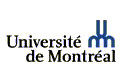 Département de psychopédagogie et d'andragogieConsigne : S.v.p.  Répondez aux questions suivantes en pensant aux situations d’apprentissage par la lecture que vous faites vivre à vos élèves jusqu’à maintenant.Les situations d’apprentissage par la lecture se définissent comme étant « l’ensemble des circonstances dans lesquelles une personne se trouve » (Le Petit Robert, 2001). Dans l’APL, il s’agit des activités à réaliser, des occasions de le faire et des textes choisis.Pour les questions qui suivent et à l’aide de l’échelle ci-dessous, indiquez directement sur le questionnaire la fréquence qui représente le mieux vos pratiques en encerclant le chiffre correspondant.Quand je planifie des situations d’APL à mes élèves, je me sens :Lorsque j’ai à planifier des situations d’APL, je pense que j’y arrive:La situation d’APL requiert des élèves qu’ils …Lorsque je planifie une situation d'apprentissage par la lecture, je souhaite …J’arrive à planifier une situation d'apprentissage par la lecture, … Mes situations d'apprentissage par la lecture comprennent les tâches suivantes : Les situations d'apprentissage par la lecture ont les caractéristiques suivantes : Les textes utilisés pour apprendre en lisant sont choisis selon les critères suivants : Grille de compilation des pratiques d’enseignement au regard de la situation d’APL Quels constats faites-vous sur cette activité d’analyse de vos activités d’APL? ____________________________________________________________________________________________________________________________________________________________________________________________________________________________________________________________________________________________________________________________________________________________________________________________________________________________________________________________________________________________________________________________________________________________________________________________________________________________________________________________________________________________________________________________________________________________________________________________________________________________________________________________________________________________________________________________________________________________________________________________________________________________________________________________________________________________________________________________________________________________________________________________________________________________________________________________________________________________________________________________________________________________________________________________________________________________________________________________________________________________________________________________________________________________________________________________________________________________________________________________________________________________________________________________________________________________________________________________________________________________________________________________________________________________Questionnaires sur les Pratiques Pédagogiques favorables à 
l’Apprentissage Par la Lecture  (QPPAPL) – 1Situations d’apprentissage par la lecture1234Presque jamaisParfoisSouventPresque toujoursJe planifie à l’avance des situations d’APL1234content 1234inquiet1234confiant1234parce que c’est facile à réaliser pour moi1234avec l’aide de mon conseiller pédagogique1234si j’utilise de bonnes façons de travailler1234si l’activité visée est facile1234principalement en suivant les consignes du manuel 12341234Presque jamaisParfoisSouventPresque toujoursintéressant pour moi1234intéressant pour mes élèves1234important pour réussir à l’école1234utile pour en savoir plus sur différents sujets1234trouvent la lecture intéressante ou importante1234apprennent des éléments d’information1234gèrent leur travail par eux-mêmes1234lisent en équipe1234lisent à voix haute1234trouvent des réponses qui se trouvent dans le texte1234fassent des liens entre les éléments d’information lus1234copient des parties de texte.1234utilisent ce qu’ils ont lu.1234fassent des liens entre ce qu’ils savent et ce qu’ils lisent.1234atteindre les exigences du programme1234favoriser l’acquisition de connaissances et le développement de compétences de mes élèves1234motiver mes élèves à apprendre en lisant1234appliquer une démarche toute établie1234soutenir l’autonomie de mes élèves1234voir à ce que mes élèves apprennent des stratégies1234principalement avec l’aide de mon manuel1234avec l’aide de ressources matérielles autres que le manuel1234avec l’aide de mes collègues12341234Presque jamaisParfoisSouventPresque toujourslectures silencieuses en classe 1234travail en petits groupes ou en équipe1234lecture orale en classe1234lecture à la maison1234lecture soutenue à différents momentsremplir un tableau ou un schéma1234discuter de ce qui a été lu, donner des exemples ou faire un résumé1234copier les réponses trouvées  1234se déroulent sur plusieurs périodes de cours1234proposent différentes façons d’utiliser l’information 1234poursuivent plusieurs buts1234permettent à l’élève de créer une variété de produits1234comprennent un ensemble d’informations qui se rapportent à un sujet 1234ont une importance pour l’élève1234sont diversifiées et s’intègrent aux autres situations d’apprentissage en classe1234se trouvent dans la vie des élèves1234exigent un engagement cognitif de la part de l’élève1234L’adéquation entre le contenu des textes et le programme d’étude1234La justesse et l’exactitude du contenu1234La capacité des textes à couvrir l’ensemble du sujet traité 1234Le degré de lisibilité des textes1234La cohérence entre les idées présentes dans les textes1234La présentation d’ensemble des idées dans les textes 1234La variété de textes en fonction des compétences en lecture des élèves.1234La variété de types de textes (narratif, informatif, etc.) pour favoriser différents intérêts chez les élèves1234Le choix aux élèves de sélectionner eux-mêmes leurs textes1234Ce qui est proposé dans les manuels scolaires1234Fréquence / composantesPresque jamaisParfoisSouventPresque toujoursHabitude (Q1)Émotions (2-4)Perception motivationnelle (Q5-13)Exigences de l’activité d’APL  (Q14-23)Planification (Q24-29)Ressources (Q30-32)Tâches (Q33-40)Caractéristiques (Q41-49)Textes  (Q50-59)